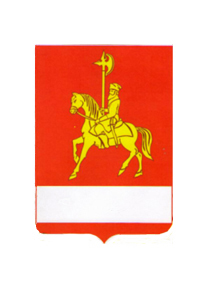 АДМИНИСТРАЦИЯ КАРАТУЗСКОГО РАЙОНАПОСТАНОВЛЕНИЕ03.02.2016                                                      с. Каратузское                                                               № 41-п       О внесении изменений в постановление от 23.06.2015 № 429-п «Об утверждении комиссии по подготовке Всероссийской сельскохозяйственной  переписи 2016 года на территории муниципального образования «Каратузский район»»На основании решения Каратузского районного Совета депутатов от 13.10.2015 года № 02-08 «О внесении изменений в структуру администрации Каратузского района», руководствуясь статьей 26 Устава муниципального образования «Каратузский район»,  ПОСТАНОВЛЯЮ:1. Приложение к постановлению администрации Каратузского района от 23.06.2015 № 429-п Состав комиссии по подготовке и проведению Всероссийской переписи 2016 года на территории муниципального образования «Каратузский район»  изменить и изложить в следующей редакции:СОСТАВкомиссии по подготовке и проведению Всероссийской сельскохозяйственной переписи 2016 года на территории муниципального образования «Каратузский район»- Тетюхин Евгений Иванович – заместитель главы района по сельскому хозяйству, производству и имущественным вопросам, председатель комиссии. - Дмитриев Валерий Владимирович – главный специалист отдела сельского хозяйства администрации района,  заместитель председателя комиссии. - Экимашева Ольга Николаевна – уполномоченный по вопросам переписи ВСХП -2016 году секретарь комиссии (по согласованию).члены комиссии:-   Мигла Елена Сергеевна – заместитель главы района по финансам, экономике – руководитель финансового управления администрации района;- Савин Андрей Алексеевич - заместитель главы района по  социальным вопросам - руководитель отдела образования;- Файзулина  Лариса  Алексеевна - и.о. начальника КГКУ «Каратузский отдел   ветеринарии» (по согласованию);- Дашук Александр Юрьевич - руководитель МРИ ФНС  России № 10 по Красноярскому краю (по согласованию);- Наймович Елена Борисовна – начальник  отдела Межмуниципального Курагинского  отдела Управления  Росреестра по Красноярскому краю (по согласованию);- Дергачева Ольга Вадимовна - главный редактор Редакции «Знамя Труда»;- Брамман  Екатерина  Викторовна - депутат  районного   Совета   депутатов (по согласованию);- Шабалина Ольга Васильевна – Начальник отделения ФГУП «Почта  России» УФПС Красноярского края Минусинский почтамт ОПС Каратузское (по согласованию);- Шункина Ирина Львовна - директор  КГБУ «Центр занятости населения»  Каратузского района (по согласованию);- Карчагина Ольга Михайловна - и.о. главного бухгалтера администрации района;- Бондарь  Алексей  Викторович - начальник  полиции № 2 МО МВД России «Курагинский»  (по согласованию).2.  Контроль за выполнением настоящего постановления возложить на Тетюхина Е.И., заместителя главы района  по сельскому хозяйству, производству и  имущественным вопросам.3. Постановление  вступает в силу в день, следующий за днем  его официального опубликования в периодическом печатном издании «Вести муниципального образования «Каратузский район». И.о. главы района                                                                              Е.И. ТетюхинАДМИНИСТРАЦИЯ КАРАТУЗСКОГО РАЙОНАПОСТАНОВЛЕНИЕ04.02.2016                                                   с. Каратузское                                                                 № 42-пОб утверждении  Порядка разработки прогноза социально-экономического развития муниципального образования «Каратузский район»В соответствии со ст.173 Бюджетного кодекса Российской Федерации, во исполнение  постановления Правительства РФ от 29.12.2007 № 1010 «О порядке составления проекта федерального бюджета и проектов бюджетов государственных и внебюджетных фондов Российской Федерации на очередной финансовый год и плановый период» (с учетом изменений), постановления Правительства Красноярского края от 06.04.2010 № 164-п «О порядке составления проекта закона Красноярского края о краевом бюджете на очередной финансовый год и плановый период»(с учетом изменений), п/п 20 п. 12 решения Каратузского районного Совета депутатов от 24.09.2013    № 29-230 «О бюджетном процессе в Каратузском районе», руководствуясь Уставом  муниципального образования «Каратузский район», с целью определения основных направлений муниципальной политики и формирования прогноза социально-экономического развития муниципального образования «Каратузский район», ПОСТАНОВЛЯЮ:1. Утвердить Порядок разработки прогноза социально-экономического развития муниципального образования «Каратузский район» согласно приложению.2. Отделу экономического развития администрации района:2.1. Обеспечить организацию разработки прогноза социально-экономического развития муниципального образования «Каратузский район» в соответствии с Порядком, утвержденным в пункте 1 настоящего Постановления.2.2. Организовать взаимодействие с территориальными органами государственной власти, отделами и управлениями администрации района, субъектами малого предпринимательства по вопросам разработки прогноза социально-экономического развития муниципального образования «Каратузский район».3. Заместителям главы района обеспечить контроль  за подготовкой прогноза социально-экономического развития муниципального образования «Каратузский район» по курируемым направлениям деятельности, установленного Порядком, утвержденным п.1 настоящего Постановления.4. Рекомендовать руководителям предприятий, организаций, учреждений всех форм собственности, расположенных на территории Каратузского района, представлять в отдел экономического развития администрации района  запрашиваемую информацию для разработки прогноза социально-экономического развития муниципального образования «Каратузский район».5. Контроль за выполнением настоящего Постановления возложить на заместителя главы района по финансам, экономике – руководителя финансового управления администрации Каратузского района Е.С. Мигла.6. Постановление Каратузского района от 26.03.2015 г № 281-п «Об утверждении Порядка разработки прогноза социально-экономического развития муниципального образования «Каратузский район» считать утратившим силу.7. Постановление вступает в силу в день, следующий за днем его официального опубликования в периодическом печатном издании «Вести муниципального образования «Каратузский район»».И.о. главы района                                                                               Е.И. Тетюхин ПОРЯДОКразработки прогноза социально-экономического развитиямуниципального образования «Каратузский район» 1.Общие положения1.1. Настоящий Порядок разработки прогноза социально-экономического развития муниципального образования «Каратузский район» (далее — Порядок) определяет механизм взаимодействия и функции структурных и самостоятельных структурных подразделений администрации Каратузского района, предприятий, учреждений, организаций на территории муниципального образования «Каратузский  район», территориальных органов государственной власти Красноярского края в процессе подготовки прогноза социально-экономического развития муниципального образования «Каратузский район» (далее - прогноз).1.2. Прогноз формирует основу для подготовки проекта бюджета муниципального образования «Каратузский район» на очередной финансовый год и плановый период.Прогноз разрабатывается в целях определения основных тенденций развития муниципального образования «Каратузский район» для выработки органами местного самоуправления муниципального образования «Каратузский район» экономической политики,  реализации муниципальных программ и основных направлений деятельности администрации Каратузского района на среднесрочную перспективу.1.3. Показатели прогноза разрабатывается ежегодно, на период не менее трех лет: на очередной финансовый год и плановый период, включающий три финансовых года, следующих за очередным финансовым годом с учетом сценарных условий.1.4 Прогноз муниципального образования «Каратузский район» формируется в автоматизированной информационной системе мониторинга муниципальных образований (далее – АИС ММО), путем заполнения формы «Показатели мониторинга СЭР МО Красноярского края», а также приложений к системе мониторинга.2. Прогноз муниципального образования «Каратузский район» выполняется в два этапа.На первом этапе представляются фактические показатели развития муниципального образования «Каратузский район»  за отчетный финансовый год,  предшествующий отчетному, и прогнозные показатели на очередной финансовый год и плановый период.Согласование показателей Прогноза рекомендуется завершить в сроки, указанные в п.90 приложения № 3 к постановлению Правительства Красноярского края от 06.04.2010 № 164-п «О порядке составления проекта закона Красноярского края о краевом бюджете на очередной финансовый год и плановый период».3. Показатели Прогноза муниципального образования «Каратузский район»  в полном объеме за фактический и прогнозный период представляются в министерство экономического развития, инвестиционной политики и внешних связей Красноярского края только в обменном формате АИС ММО на адрес электронной почты: aismail@econ-krsk.ru. Поступившие на этот электронный адрес файлы обменного формата АИС ММО в порядке очереди загружаются в государственную информационную систему Красноярского края «Автоматизированная информационная система мониторинга и анализа социально-экономического развития Красноярского края» (далее - система «АИС Регион-24»). Результаты загрузки в систему «АИС Регион-24» отображаются в информационно-телекоммуникационной сети Интернет на сайте с адресом http://www.aismmo.ru в разделе «СОГЛАСОВАНИЕ ПОКАЗАТЕЛЕЙ».Рассмотрение и согласование показателей Прогноза ответственные лица осуществляют в течение несколько дней с момента загрузки в систему «АИС Регион-24».4. Результаты согласований показателей Прогноза муниципального образования отображаются в режиме реального времени в информационно-телекоммуникационной сети Интернет на сайте с адресом http://www.aismmo.ru в разделе «СОГЛАСОВАНИЕ ПОКАЗАТЕЛЕЙ».5. После завершения процесса согласования Прогноза муниципального образования «Каратузский район», в министерство экономического развития, инвестиционной политики и внешних связей Красноярского края на бумажном носителе представляются информация об исполнении прогноза социально-экономического развития муниципального образования «Каратузский район» за прошедший год, оценки и прогноза основных макроэкономических показателей социально-экономического развития муниципального образования на трехлетний период (по форме «Прогноз макроэкономических показателей развития МО») за подписью главы   района.6.  В пояснительной записке к прогнозу социально-экономического развития приводится обоснование параметров прогноза, в том числе их сопоставление с ранее утвержденными параметрами с указанием причин и факторов прогнозируемых изменений.Подробная пояснительная записка формируется по следующей структуре:1. Общие сведения о муниципальном образовании «Каратузский район»2. Промышленность3. Сельское хозяйство3.1. Растениеводство3.2 Животноводство4. Строительство4.1. Жилищное строительство5. Инвестиции 6. Транспорт и связь7. Малое предпринимательство8. Внешнеэкономическая деятельность9. Результаты финансовой деятельности предприятий10. Бюджет муниципального образования11. Общественное питание12. Розничная торговля13. Платные услуги населению14. Уровень жизни населения15. Рынок труда16. Демографическая ситуация17. Здравоохранение18. Образование19. Культура20. Физическая культура и спорт21. Социальная защита населения22. Жилищно-коммунальное хозяйство23. Экологическая ситуация24. Правонарушения25. Реализация на территории муниципального образования «Каратузский район» федеральных и краевых программ 26. Основные проблемы развития муниципального образования «Каратузский район»27. Перспективы социально-экономического развития муниципального образования «Каратузский район»28. Проблемы при формировании прогноза социально-экономического развития муниципального образования «Каратузский район».Пояснительная записка формируется посредством АИСММО и направляется в министерство экономического развития, инвестиционной политики и внешних связей Красноярского края в файле обменного формата на адрес электронной почты: aismail@econ-krsk.ru.7. На втором этапе формирования Прогноза муниципального образования «Каратузский район» до 01 октября текущего года представляется уточненный прогноз макроэкономических показателей социально-экономического развития на очередной финансовый год и плановый период по форме «Прогноз макроэкономических показателей развития МО». Уточнённый прогноз макроэкономических показателей в обменном формате АИС ММО направляется на электронный адрес: aismail@econ-krsk.ru, а также на бумажном носителе за подписью главы  района  или заместителя главы района.На втором этапе согласование показателей прогноза макроэкономических показателей социально-экономического развития муниципальных образований не требуется.8. Для организации разработки Прогноза муниципального образования» Каратузский район» отделу экономического развития администрации района рекомендуется подготовить соответствующее постановление администрации Каратузского района, утверждаемое главой  района. В постановлении должны быть определены сроки выполнения работы и ответственные структуры администрации района за формирование разделов прогноза, порядок и сроки согласования разделов прогноза с министерствами и агентствами края.9. В качестве исходных данных для формирования значений показателей за отчетный период и предварительных итогов социально-экономического развития за истекший период текущего года при разработке прогноза используется статистическая информация, сведения, предоставляемые предприятиями, организациями, учреждениями всех форм собственности, субъектами малого предпринимательства Каратузского района, территориальными органами государственной власти Красноярского края, а также отделами и управлениями администрации Каратузского района.  10.   Отдел экономического развития администрации Каратузского района  осуществляет координацию и методическое обеспечение разработки прогноза и является ответственным за разработку прогноза и уточнения параметров среднесрочного прогноза муниципального образования «Каратузский район» на плановый период.11.  В разработке прогноза в пределах своих полномочий участвуют (далее - участники разработки прогноза):- отдел  экономического развития администрации района;-  финансовое управление администрации Каратузского района;- управление образования администрации Каратузского района;- управление социальной защиты населения;- отдел земельных и имущественных  администрации Каратузского района;- отдел  ЖКХ, транспорта, строительства и связи  администрации Каратузского района;- отдел культуры, молодежной политики, физкультуры  и спорта администрации  Каратузского района;- отдел сельского хозяйства администрации района;- предприятия, организации, учреждения всех форм собственности, субъекты малого предпринимательства Каратузского района, территориальные органы государственной власти Красноярского края (в части представления информации в соответствии с запросами администрации Каратузского района).12. Взаимодействие участников разработки прогноза и требования к документам по прогнозу.Отделу экономического развития администрации района:Не позднее семи рабочих дней после получения министерство экономического развития, инвестиционной политики и внешних связей Красноярского края пакета документов, регламентирующих сроки предоставления прогноза, порядок и график его согласования, методических материалов,  направляет вышеуказанные материалы и формы прогноза с сопроводительным письмом (определяющим срок предоставления фактических и прогнозных показателей прогноза) участникам разработки прогноза. По получению необходимой информации от участников разработки прогноза осуществляет разноску показателей в программу АИС ММО для согласования с министерствами и ведомствами края. Участники разработки прогноза представляют в отдел  экономического развития администрации района:−информационно-аналитические материалы по прогнозу (разработанные на основе анализа сложившейся ситуации в экономике Каратузского района, тенденций ее развития и с учетом сценарных условий функционирования экономики) по закрепленным за ними разделам (показателям) прогноза с обязательным направлением пояснительной записки  на бумажном носителе. Пояснительные записки, представляемые участниками разработки прогноза одновременно с показателями прогноза, должны содержать:− краткий анализ достигнутого уровня значений показателей, описание основных тенденций их изменения за период, предшествующий прогнозному периоду, анализ факторов, оказывавших в предыдущие годы существенное (как положительное, так и отрицательное) влияние на сложившиеся тенденции развития;− обоснование наиболее вероятных тенденций динамики показателей прогнозного периода, структурных изменений в отраслях экономики и социальной сферы, предполагаемые последствия и результаты в прогнозируемом периоде, с указанием комплекса необходимых мер, принятие и реализация которых позволят изменить негативную или усилить позитивную тенденции.АДМИНИСТРАЦИЯ КАРАТУЗСКОГО РАЙОНАПОСТАНОВЛЕНИЕ03.02.2016                                                     с. Каратузское                                                               № 40-пОб утверждении Положения об организации и ведении гражданской  обороны на территории Каратузского района В соответствии с Федеральными законами от 06.10.2003 № 131-ФЗ «Об общих принципах организации местного самоуправления в Российской Федерации», от 12.02.1998 № 28-ФЗ «О гражданской обороне», приказом Министерства Российской Федерации по делам гражданской обороны, чрезвычайным ситуациям и ликвидации последствий стихийных бедствий от 18.11.2015 года № 601 «О внесении изменений в Положение об организации и ведении гражданской обороны в муниципальных образованиях и организациях, утвержденное  приказом МЧС России от 14.11.2008 № 687», руководствуясь ст. 26-28 Устава муниципального образования «Каратузский район», в целях осуществления планирования мероприятий гражданской обороны на территории Каратузского района, ПОСТАНОВЛЯЮ:1. Утвердить Положение об организации и ведении гражданской обороны на территории Каратузского района согласно приложению.2. Считать утратившими силу постановление администрации Каратузского района от 03.03.2009 года № 149-п «Об организации и ведении гражданской обороны в Каратузском районе». 3 . Контроль за исполнением настоящего постановления возложить на заместителя главы района по оперативным вопросам, строительству и жилищно-коммунальному хозяйству (В.А. Дулов).4. Опубликовать постановление на официальном сайте администрации Каратузского района с адресом в информационно-телекоммуникационной сети Интернет – www.karatuzraion.ru.5. Постановление вступает в силу со дня его подписания.И.о. главы района                                                                               Е.И. Тетюхин Приложение  к постановлению администрации Каратузского района от 03.02.2016  №  40–п Положениеоб организации и ведении гражданской обороны на территории Каратузского районаОбщие положения 1.1. Настоящее Положение разработано в соответствии с Федеральным законом от 12.02.1998 № 28-ФЗ «О гражданской обороне», приказами Министерства Российской Федерации по делам гражданской обороны, чрезвычайным ситуациям и ликвидации последствий стихийных бедствий от 14.11.2008 № 687 «Об утверждении Положения об организации и ведении гражданской обороны в муниципальных образованиях и организациях», от 18.11.2015 года № 601 «О внесении изменений в Положение об организации и ведении гражданской обороны в муниципальных образованиях и организациях, утвержденное  приказом МЧС России от 14.11.2008 № 687» и определяет организационные основы гражданской обороны, содержание основных мероприятий гражданской обороны, состав сил и средств гражданской обороны, порядок организации и ведения гражданской обороны на территории Каратузского района.1.2. Мероприятия по гражданской обороне на территории Каратузского района и в организациях, находящихся на территории района осуществляется в соответствии с Конституцией Российской Федерации, с федеральными конституционными законами, федеральными законами, нормативными правовыми актами Президента Российской Федерации и Правительства Российской Федерации, нормативными правовыми актами МЧС России, нормативными актами Красноярского края, распорядительными документами главы Каратузского района руководителя гражданской обороны Каратузского района и руководителей организаций, а также настоящим Положением.1.3. Администрация Каратузского района и организации, независимо от их организационно-правовых форм собственности (далее – организации), в целях решения задач в области гражданской обороны в соответствии с полномочиями в области гражданской обороны создают и содержат силы, средства, объекты гражданской обороны, запасы материально-технических, продовольственных, медицинских и иных средств, планируют и осуществляют мероприятия по гражданской обороне. Глава Каратузского района и руководители организаций, находящихся на территории Каратузского района, несут ответственность за организацию и проведение мероприятий по гражданской обороне.2. Полномочия органов местного самоуправления в областигражданской обороны на территории Каратузского района2.1. Глава Каратузского района в пределах своей компетенции:осуществляет руководство гражданской обороной на территории  Каратузского района;обеспечивает согласованное функционирование и взаимодействие органов местного самоуправления при решении задач и (или) выполнении мероприятий гражданской обороны на территории Каратузского района;утверждает (определяет) состав нештатных формирований и служб, создаваемых в целях организации выполнения мероприятий по гражданской обороне и порядок их деятельности;утверждает состав полномочий для структурных подразделений администрации Каратузского района по решению задач и (или) выполнению мероприятий гражданской обороны на территории Каратузского района;контролирует применение мер по обеспечению решения задач и выполнения мероприятий гражданской обороны на территории Каратузского района, осуществляет иные полномочия в сфере руководства гражданской обороной Каратузского района в соответствии с законодательством Российской Федерации.2.2. Администрация Каратузского района в пределах своей компетенции:разрабатывает и принимает нормативные правовые акты в области организации и ведения гражданской обороны;	разрабатывает муниципальные программы в области гражданской обороны;	организует проведение мероприятий по гражданской обороне, разрабатывает и реализует план гражданской обороны и защиты населения на территории Каратузского района, в пределах установленной компетенции;утверждает состав полномочий для организаций различных форм собственности по решению задач и (или) мероприятий гражданской обороны отраслевой экономической направленности на территории Каратузского района;привлекает на договорной основе организации различных форм собственности для выполнения работ (поставок товаров и (или) предоставления услуг) в целях обеспечения выполнения мероприятий гражданской обороны на территории Каратузского района;	заключает с федеральными органами исполнительной власти соглашения о передаче друг другу осуществления части своих полномочий в части организации мероприятий по гражданской обороне на территории Каратузского района;осуществляет иные полномочия установленные законодательством Российской Федерации, законодательством Красноярского края и нормативными правовыми актами органов местного самоуправления.2.3. Органы местного самоуправления на территории Каратузского района:организуют исполнение нормативных правовых актов федеральных органов исполнительной власти по вопросам гражданской обороны в пределах установленной компетенции;участвуют в разработке программ в области гражданской обороны на территории Каратузского района;	принимают участие в организации и проведении мероприятий по гражданской обороне на территории Каратузского района, в пределах установленных полномочий;осуществляют иные полномочия в соответствии с законодательством Российской Федерации.3. Мероприятия по гражданской оборонеПланирование основных мероприятий по подготовке к ведению и ведению гражданской обороны производится с учетом всесторонней оценки обстановки, которая может сложиться на территории Каратузского района и в организациях, находящихся на территории района в результате применения современных средств поражения при военных конфликтах или вследствие этих конфликтов, а также в результате возможных террористических актов и чрезвычайных ситуаций.Органы местного самоуправления и организации, находящиеся на территории Каратузского района, в целях решения задач в области гражданской обороны планируют и осуществляют следующие основные мероприятия:3.1. По подготовке населения Каратузского района в области гражданской обороны:разработка с учетом особенностей муниципального образования и на основе примерных программ, утвержденных Правительством Красноярского края, программ подготовки работающего населения, должностных лиц и работников гражданской обороны, личного состава формирований и спасательных служб муниципального образования;организация и подготовка населения муниципальных образований способам защиты от опасностей, возникающих при военных конфликтах или вследствие этих конфликтов, а также при возникновении чрезвычайных ситуаций природного и техногенного характера;подготовка личного состава формирований и спасательных служб муниципального образования;проведение учений и тренировок по гражданской обороне;организационно-методическое руководство и контроль за подготовкой работников, личного состава формирований и спасательных служб организаций, находящихся на территории Каратузского района;обеспечение повышения квалификации должностных лиц и работников гражданской обороны Каратузского района в образовательных учреждениях дополнительного профессионального образования, имеющих соответствующую лицензию;организация и осуществление пропаганды знаний в области гражданской обороны.3.2. По оповещению населения Каратузского района об опасностях, возникающих при военных конфликтах или вследствие этих конфликтов, а также в мирное время при чрезвычайных ситуациях природного и техногенного характера:поддержание системы централизованного оповещения населения в постоянной готовности, совершенствование системы оповещения; установка специализированных технических средств оповещения и информирования населения в местах массового пребывания людей;сбор информации в области гражданской обороны и обмен ею.3.3. По предоставлению населению средств индивидуальной и коллективной защиты:хранение, освежение и использование по предназначению средств индивидуальной защиты;обеспечение выдачи населению средств индивидуальной защиты и предоставления средств коллективной защиты в установленные сроки;приспособление в мирное время и при переводе гражданской обороны с мирного на военное время заглубленных помещений и других сооружений подземного пространства для укрытия населения;подготовка в мирное время и строительство при переводе гражданской обороны с мирного на военное положение недостающих быстровозводимых защитных сооружений гражданской обороны с упрощенным внутренним оборудованием и укрытий простейшего типа;обеспечение укрытия установленных категорий населения в защитных сооружениях гражданской обороны.3.4. По проведению мероприятий световой и другим видам маскировки: определение перечня объектов, подлежащих маскировке;разработка планов комплексной маскировки организаций.3.5. По проведению аварийно-спасательных и других неотложных работ в случае возникновения опасностей для населения при военных конфликтах или вследствие этих конфликтов, а также при чрезвычайных ситуаций природного и техногенного характера:создание, оснащение и подготовка необходимых сил и средств гражданской обороны для проведения аварийно-спасательных и других неотложных работ, а также планирование их действий;создание, подготовка нештатных формирований по обеспечению выполнения мероприятий по гражданской обороне организациями, в целях участия в обеспечении выполнения мероприятий по гражданской обороне и проведения не связанных с угрозой жизни и здоровью людей неотложных аварийно-восстановительных и спасательных работ;создание и поддержание в состоянии постоянной готовности к использованию по предназначению запасов материально-технических, продовольственных, медицинских и иных средств, для всестороннего обеспечения аварийно-спасательных и других неотложных работ.3.6. По первоочередному обеспечению населения, пострадавшего при военных конфликтах или вследствие этих конфликтов, а также при чрезвычайных ситуаций природного и техногенного характера:планирование и организация основных видов жизнеобеспечения населения (медицинское обеспечение, обеспечение жильем, продуктами питания, водой, предметами первой необходимости, коммунально-бытовыми услугами и др.);создание и поддержание в состоянии постоянной готовности к использованию по предназначению запасов материально-технических, продовольственных, медицинских и иных средств;снабжение населения продовольственными и непродовольственными товарами;предоставление населению коммунально-бытовых и иных услуг;проведение санитарно-гигиенических и противоэпидемических мероприятий среди населения, пострадавшего при ведении военных действий или вследствие этих действий;	проведение лечебно-эвакуационных мероприятий;организация оказания населению всех видов медицинской помощи;определение численности населения, оставшегося без жилья;инвентаризация сохранившегося и оценка состояния поврежденного жилого фонда, определение возможности его использования для размещения пострадавшего населения;размещение пострадавшего населения в временных жилищах (сборных домах, палатках, землянках и т.п.), а также подселение его на площади сохранившегося жилого фонда;предоставление населению информационно-психологической поддержки.3.7. По борьбе с пожарами, возникшими при военных конфликтах или вследствие этих конфликтов:создание необходимых противопожарных сил, их оснащение и подготовка в области гражданской обороны;организация тушения пожаров в районах проведения аварийно-спасательных и других неотложных работ в военное время;организация тушения пожаров во время военных конфликтов в организациях, отнесенных в установленном порядке к категориям по гражданской обороне;организация тушения пожаров в жилой застройке на территории Каратузского района.3.8. По обнаружению и обозначению районов, подвергшихся радиоактивному, химическому, биологическому или иному заражению: создание и обеспечение готовности сети наблюдения и лабораторного контроля гражданской обороны на базе организаций, расположенных на территории Каратузского района  (независимо от организационно-правовой формы), имеющих специальное оборудование (технические средства) и подготовленных работников для решения задач по обнаружению и идентификации различных видов заражения;организация наблюдения и лабораторного контроля организациями, имеющими специальное оборудование (технические средства) и подготовленных работников для решения задач по обнаружению и идентификации различных типов (видов) заражения (загрязнения);введение режимов радиационной защиты на территориях, подвергшихся радиоактивному загрязнению;совершенствование методов и технических средств мониторинга за радиационной, химической, биологической обстановкой, в том числе за степенью зараженности продовольствия и объектов окружающей среды радиоактивными, химическими и биологическими веществами или иными средствами заражения.3.9. По санитарной обработке населения, обеззараживанию зданий и сооружений, специальной обработке техники и территорий планирование и организация проведения мероприятий по санитарной обработке населения, обеззараживанию зданий и сооружений, специальной обработке техники и территорий.3.10. По восстановлению и поддержанию порядка в районах, пострадавших при военных конфликтах или вследствие этих конфликтов, а также чрезвычайных ситуациях природного и техногенного характера:создание и оснащение сил охраны общественного порядка, подготовка их в области гражданской обороны;осуществление пропускного режима и поддержание общественного порядка на границах зон возможных сильных разрушений, радиоактивного и химического заражения (загрязнения), возможного катастрофического затопления и в очагах поражения;обеспечение беспрепятственного передвижения сил гражданской обороны для проведения аварийно-спасательных и других неотложных работ;осуществление пропускного режима и поддержание общественного порядка в очагах поражения;усиление охраны объектов, подлежащих обязательной охране органами внутренних дел, имущества юридических и физических лиц по договорам, принятие мер по охране имущества, оставшегося без присмотра.3.11. По срочному восстановлению функционирования необходимых коммунальных служб в военное время:обеспечение готовности коммунальных служб к работе в условиях военного времени, разработка планов их действий;создание запасов оборудования и запасных частей для ремонта поврежденных систем газо-, энерго- и водоснабжения;создание на водопроводных станциях необходимых запасов реагентов, реактивов, консервантов и дезинфицирующих средств;создание запасов резервуаров и емкостей, сборно-разборных трубопроводов, мобильных резервных и автономных источников энергии, оборудования и технических средств организации коммунального снабжения населения.3.12. По срочному захоронению трупов в военное время:заблаговременное, в мирное время, определение мест возможных захоронений;создание, подготовка и обеспечение готовности сил и средств гражданской обороны для обеспечения мероприятий по захоронению трупов, в том числе на базе специализированных ритуальных организаций;	оборудование мест погребения (захоронения) тел (останков) погибших; организация работ по поиску тел, фиксированию мест их обнаружения, извлечению и первичной обработке погибших, опознанию и документированию, перевозке и захоронению погибших;	организация санитарно-эпидемиологического надзора за погребением погибших.	3.13. По обеспечению устойчивости функционирования организаций необходимых для выживания населения при военных конфликтах или вследствие этих конфликтов, а также при чрезвычайных ситуациях природного и техногенного характера:создание и организация работы в мирное и военное время комиссии по повышению устойчивости функционирования экономики района и организаций (независимо от организационно-правовой формы);рациональное размещение объектов экономики и инфраструктуры, средств производства в соответствии с требованиями инженерно-технических мероприятий гражданской обороны;планирование и проведение в угрожаемый период мероприятий по комплексной маскировке;разработка и проведение мероприятий, направленных на повышение надежности функционирования систем и источников энерго- и водоснабжения на объектах экономики;разработка и реализация в мирное и военное время инженерно-технических мероприятий гражданской обороны, в том числе в проектах строительства;планирование, подготовка и проведение аварийно-спасательных и других неотложных работ в организациях, продолжающих работу в военное время;заблаговременное создание запасов материально-технических, продовольственных, медицинских и иных средств, необходимых для восстановления производственного процесса;создание страхового фонда документации.3.14. По обеспечению постоянной готовности сил и средств гражданской обороны:создание и оснащение сил гражданской обороны Каратузского района современной техникой и оборудованием;проведение занятий по месту работы с личным составом аварийно-спасательных формирований и спасательных служб, проведение учений и тренировок по гражданской обороне;создание и планирование применения группировки сил гражданской обороны при военных конфликтах или вследствие этих конфликтов, а также при чрезвычайных ситуациях природного и техногенного характера;разработка эффективных способов проведения аварийно-спасательных и других неотложных работ в зоне чрезвычайной ситуации;определение порядка взаимодействия и привлечения сил и средств различных ведомств и организаций в интересах гражданской обороны, всестороннего обеспечения их действий во время военных конфликтов или вследствие этих конфликтов, а также при чрезвычайных ситуациях природного и техногенного характера.	4. Руководство и организационная структура гражданской оборонына территории Каратузского района, состав сил и средств гражданской обороны 4.1. Гражданская оборона на территории Каратузского района организуется по территориально-производственному принципу.4.2. Руководитель гражданской обороны на территории  Каратузского района – Глава Каратузского района, осуществляет руководство гражданской обороной на территории Каратузского района через территориальный орган муниципального самоуправления – администрацию Каратузского района.4.3. Руководство гражданской обороной в учреждениях, организациях и на предприятиях осуществляют их руководители.4.4. В целях организации и ведения гражданской обороны органы местного самоуправления в пределах своих полномочий могут принимать муниципальные правовые акты регулирующие вопросы гражданской обороны, а руководители гражданской обороны организаций издают приказы и распоряжения,  регулирующие вопросы гражданской обороны на объектах.Муниципальные правовые акты, регулирующие вопросы гражданской обороны, приказы и распоряжения руководителей гражданской обороны организаций, в пределах их компетенции в области гражданской обороны, обязательны для исполнения всеми должностными лицами и гражданами, а также работниками организаций.4.5. Управление гражданской обороной – целенаправленная деятельность органов осуществляющих управление гражданской обороной по организации подготовки к ведению и ведение гражданской обороны.Руководители гражданской обороны осуществляют руководство гражданской обороной через соответствующие органы, осуществляющие управление гражданской обороной, органы управления спасательных служб, эвакуационные органы, комиссию по вопросам повышения устойчивости функционирования объектов экономики в военное время и другие органы, создаваемые в целях решения задач в области гражданской обороны.4.6. Система управления гражданской обороной - составная часть системы государственного управления Российской Федерации, предназначенная для решения задач в области гражданской обороны и представляющая собой совокупность органов, осуществляющих управление гражданской обороной, а также пунктов управления и технических средств, обеспечивающих управление гражданской обороной.Органами, осуществляющими управление гражданской обороной на  территории Каратузского района являются:                    структурное подразделение администрации района, уполномоченное на решение задач по гражданской обороне органов местного самоуправления;работники организаций, уполномоченные на решение задач по гражданской обороне.4.7. Для решения задач в области гражданской обороны, реализуемых на территории  Каратузского района, определяется перечень организаций, обеспечивающих выполнение мероприятий местного уровня по гражданской обороне, создаются формирующих силы гражданской обороны. В состав сил гражданской обороны входят нештатные формирования и спасательные службы (службы обеспечения мероприятий гражданской обороны).4.8. Нештатные формирования – самостоятельные или входящие в состав спасательных служб, структуры предназначенные для проведения аварийно-спасательных и других неотложных работ, основу которых составляют подразделения, оснащенные специальной техникой, оборудованием, снаряжением, инструментами и материалами.	В целях проведения аварийно-спасательных и других неотложных работ местного масштаба из числа нештатных аварийно-спасательных формирований создается резерв руководителя гражданской обороны на территории Каратузского района. Порядок создания нештатных аварийно-спасательных формирований разрабатывается и утверждается федеральным органом исполнительной власти, уполномоченным на решение задач в области гражданской обороны.Порядок подготовки, оснащения и применения нештатных аварийно-спасательных формирований определяется федеральным органом исполнительной власти, уполномоченным на решение задач гражданской обороны.4.9.	На территории Каратузского района могут создаваться: спасательные службы (нештатные службы обеспечения мероприятий гражданской обороны района); нештатные формирования организаций.Решения о создании спасательных служб (нештатных служб обеспечения мероприятий гражданской обороны) на территории Каратузского района принимает глава Каратузского района, а в организациях – руководители организаций. По решению главы Каратузского района могут создаваться следующие нештатные службы обеспечения мероприятий гражданской обороны: медицинская, инженерная, энергоснабжения и светомаскировки, водоснабжения и водоотведения, коммунально-технического обеспечения и материально-технического снабжения, торговли и питания, транспортного обеспечения и снабжения горюче-смазочными материалами, защиты культурных ценностей, газоснабжения, охраны общественного порядка.Методическое руководство созданием и обеспечением готовности сил и средств гражданской обороны в Каратузском районе и организациях района, а также контроль в этой области осуществляются Министерством Российской Федерации по делам гражданской обороны, чрезвычайным ситуациям и ликвидации последствий стихийных бедствий и главными управлениями МЧС России по Красноярскому краю.Вид и количество спасательных служб (нештатных формирований гражданской обороны) определяются в зависимости от характера и объема выполняемых в соответствии с планом гражданской обороны и защиты населения задач с учетом наличия соответствующей базы для их создания.	Задачи, организация и функции спасательных служб (служб обеспечения мероприятий гражданской обороны) определяются соответствующими положениями о них.4.10. Положение о нештатной спасательной службе гражданской обороны (далее - спасательной службе) Каратузского района разрабатывается и подписывается руководителем соответствующей службы гражданской обороны (спасательной службы) согласовывается с отделом по делам ГО, ЧС и ПБ администрации Каратузского района, уполномоченным на решение задач в области гражданской обороны и утверждается главой Каратузского района - руководителем гражданской обороны района. Положение о службе гражданской обороны (спасательной службе)  организации согласовывается с отделом по делам ГО, ЧС и ПБ администрации Каратузского района, уполномоченным на решение задач в области гражданской обороны и утверждается руководителем гражданской обороны организации.Инструкции и указания спасательных служб (служб обеспечения мероприятий гражданской обороны) по вопросам, входящим в их компетенцию, обязательны для выполнения подведомственными им структурными подразделениями, соответствующими службами администрации Каратузского района и службами организаций.4.11. Для выполнения мероприятий гражданской обороны, проведения аварийно-спасательных и других неотложных работ, на территории  Каратузского района в соответствии с планом гражданской обороны и защиты населения, создается группировка сил гражданской обороны в составе аварийно-спасательных формирований и спасательных служб (служб обеспечения мероприятий гражданской обороны).Для выполнения задач гражданской обороны, решением органов местного самоуправления, привлекаются расположенные на территории  Каратузского района аварийно-спасательные формирования, медицинские учреждения, строительно-монтажные и другие организации.Участие добровольных организаций и аттестованных спасателей в проведении аварийно-спасательных и других неотложных работ осуществляется под руководством органов управления гражданской обороной Каратузского района.4.12.	Для выполнения задач в области гражданской обороны на территории Каратузского района в порядке, определяемом Президентом Российской Федерации, могут привлекаться воинские части и подразделения Вооруженных Сил Российской Федерации, других войск и воинских формирований. 4.13.	Силы гражданской обороны в мирное время могут привлекаться для участия в мероприятиях по предупреждению и ликвидации чрезвычайных ситуаций природного и техногенного характера, а также ликвидации последствий, вызванных террористическими актами.	Решение о привлечении в мирное время сил и средств гражданской обороны для ликвидации последствий чрезвычайных ситуаций на территории Каратузского района принимают органы местного самоуправления и руководители организаций в отношении созданных ими сил гражданской обороны.	4.14.	Для осуществления управления гражданской обороной органы местного самоуправления и руководители организаций, в соответствии с полномочиями в области гражданской обороны, создают и поддерживают в постоянной готовности:технические системы управления гражданской обороной; системы оповещения населения об опасностях, возникающих при ведении военных действий или вследствие этих действий, возникновении чрезвычайных ситуаций природного и техногенного характера.	 Создание технических систем управления гражданской обороной предусматривает проектирование и строительство новых, поддержание в готовности существующих пунктов управления и систем связи гражданской обороны, а также их организационно-техническое сопряжение с пунктами управления систем государственного и военного управления.	4.15.	В целях обеспечения организованного и планомерного осуществления мероприятий по гражданской обороне, в том числе своевременного оповещения населения о прогнозируемых и возникших опасностях в мирное и военное время, на территории Российской Федерации организуется сбор информации в области гражданской обороны (далее - информация) и обмен ею.Сбор и обмен информацией осуществляются: органами местного самоуправления; организациями.Органы местного самоуправления представляют информацию по вопросам ведения гражданской обороны Каратузского района в Правительство Красноярского края, а организации - в администрацию района, а также в федеральный орган исполнительной власти, если они относятся к сфере  их деятельности или находятся в их ведении.Порядок сбора и обмена информацией в области гражданской обороны, формы донесений и сроки их представления на территории Каратузского района определяются муниципальным органом местного самоуправления, уполномоченным на решение задач в области гражданской обороны – отделом по делам ГО, ЧС и ПБ администрации Каратузского района. 5. Подготовка к ведению и ведение гражданской оборонына территории Каратузского района5.1. Подготовка к ведению гражданской обороны в Каратузском районе определяется положением об организации и ведении гражданской обороны в муниципальном образовании и заключается в планировании мероприятий по защите населения, материальных и культурных ценностей на территории района от опасностей, возникающих при военных конфликтах или вследствие этих конфликтов, а также при возникновении чрезвычайных ситуаций природного и техногенного характера и осуществляется на основании плана гражданской обороны и защиты населения и плана действий по предупреждению и ликвидации чрезвычайных ситуаций природного и техногенного характера на территории Каратузского района.5.2. Ведение гражданской обороны в Каратузском районе осуществляется на основе планов гражданской обороны и защиты населения Каратузского района и заключается в выполнении мероприятий по защите населения, материальных и культурных ценностей на территории района от опасностей, возникающих при военных конфликтах или вследствие этих конфликтов, а также при возникновении чрезвычайных ситуаций природного и техногенного характера.5.3. План гражданской обороны и защиты населения и план действий по предупреждению и ликвидации чрезвычайных ситуаций природного и техногенного характера на территории Каратузского района определяют объем, организацию, порядок, способы и сроки выполнения мероприятий по приведению гражданской обороны в установленные степени готовности при переводе ее с мирного на военное время и в ходе ее ведения, а также при возникновении чрезвычайных ситуаций природного и техногенного характера.5.4. Порядок разработки, согласования и утверждения плана гражданской обороны и защиты населения и плана действий по предупреждению и ликвидации чрезвычайных ситуаций природного и техногенного характера на территории Каратузского района  определяется федеральным органом исполнительной власти, уполномоченным на решение задач в области гражданской обороны – Министерством Российской Федерации по делам гражданской обороны, чрезвычайным ситуациям и ликвидации последствий стихийных бедствий. План гражданской обороны и защиты населения и план действий по предупреждению и ликвидации чрезвычайных ситуаций природного и техногенного характера уточняется и корректируется ежегодно. Реальность разработанного плана гражданской обороны и защиты населения и плана действий по предупреждению и ликвидации чрезвычайных ситуаций природного и техногенного характера проверяется комиссией, назначенной Главным управлением МСЧ России по Красноярскому краю в ходе проведения комплексных проверок, учений и тренировок.Ответственность за организацию планирования мероприятий ГО несет руководитель гражданской обороны – глава Каратузского района, и руководители организаций и предприятий осуществляющих деятельность на территории Каратузского района.6. Нормативное правовое регулирование в области организации и ведения гражданской обороны на территории Каратузского районаОрганы местного самоуправления на территории Каратузского района в соответствии со своими полномочиями осуществляют нормативное правовое регулирование в области гражданской обороны, в том числе по вопросам:организации проведения мероприятий по гражданской обороне в соответствии с нормативными правовыми актами Российской Федерации, разработки и реализации плана гражданской обороны и защиты населения на территории Минусинского района;осуществления мер по поддержанию сил и средств гражданской обороны в состоянии постоянной готовности;организации подготовки и обучения населения на территории Каратузского района в области гражданской обороны;создания и поддержания в состоянии постоянной готовности к использованию технических систем управления гражданской обороны, систем оповещения населения об опасностях, возникающих при ведении военных конфликтов или вследствие этих действий, возникновении чрезвычайных ситуаций природного и техногенного характера, защитных сооружений и других объектов гражданской обороны;планирования мероприятий по поддержанию устойчивого функционирования организаций и предприятий на территории Каратузского района в военное время;создания и содержания в целях гражданской обороны запасов материально-технических, продовольственных, медицинских и иных средств.7. Заключительные положения 7.1.	Нормативное регулирование, а также специальные, разрешительные, надзорные и контрольные функции в области гражданской обороны осуществляются федеральным органом исполнительной власти, уполномоченным на решение задач в области гражданской обороны и его территориальными органами, уполномоченными на решение задач гражданской обороны.7.2.	Финансирование мероприятий по гражданской обороне осуществляется в соответствии с законодательством Российской Федерации.7.3.	Неисполнение должностными лицами и гражданами Российской Федерации норм и требований в области гражданской обороны влечет наступление ответственности в соответствии с законодательством Российской Федерации.Приложение   к постановлению администрацииКаратузского района от 04.02.2016  № 42-п